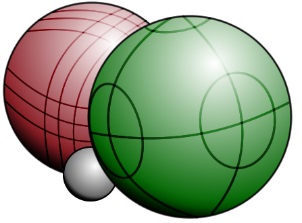 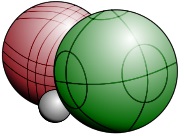 2022VINI, VIDI, BOCCE! St. Andrew Bocce Tournament7989 Little Mountain RoadMentor, OH 44060(440)-255-8842Registration Form - Individuals and TeamsPlease turn in completed form and payment in Lisa’s mailbox or mail to St. Andrew. Team Name (required):___________________________________________Team Member Information:Captain’s Name (required):								Phone (required): 									E-mail	: 										Address: 										Name and Phone: 										Name and Phone: 										Name and Phone: 										Team Registration Fee: 	If submitted by Sunday, June 12	$150	If submitted after Sunday, June 12	$170Individuals Registration Fee (We’ll find you a team): 	If submitted by Sunday, June 12 	$40	If submitted after Sunday, June 12	$50Please make checks payable to St. Andrew Episcopal ChurchAll proceeds go to our ministries at St. AndrewFor further information contact:Chris Peshek, 440-773-2700, chris.peshek@gmail.com